Delivery and CollectionReviewed:  07/0//2018 	Next Review:  07/08/2019The Education and Care Services National Regulations (regulations 99 &158) require that staff pay attention to the arrival and departure of children in the preschool to ensure their safety. The following procedures are a good guide:Children are to be brought to and collected from the preschool by a parent or other person who is authorised in writing by the parent to collect the child.Children are not to be left in the preschool grounds without adult supervision.Preschool staff are to receive children directly from parents, or other authorised person, and are not to release them into the care of any unauthorised person.At the end of each day, two staff members check all areas to ensure that no child remains on the premises. An arrival and departure register needs to be kept and should be signed by parents or person with authorisation, when delivering or collecting a child (a sample arrival and departure register can be found in the Edgeworth Public School Preschool procedures folder).Arrival and departure procedures: -Arrival and departure times are an important part of the daily routine in the preschool. The way children and families are welcomed on a daily basis should be carefully considered.Specific procedures for these times provide rich opportunities to build relationships with children and families. These procedures not only ensure children’s safety but can set the tone for the whole day. It is important for families to be familiar with the procedures. Therefore, consideration needs to be given as to how they will be communicated, for example inclusion in an information booklet.Arrival:-The arrival and departure register is to be completed and should include the date and time of the child’s arrival and must be signed by the person accompanying the child.On arrival each child is greeted by a staff member. Children must not to be left in the building or the playground without staff being made aware of their arrival.Parents who arrive early should stay with their children until the specified preschool starting time or until a staff member provides access to the preschool room at 9:10am.On arrival parents may assist their children to put their belongings in the appropriate place and accompany them to the classroom.Parents are asked to inform staff of any changes regarding the collection of their child that day. These changes should be noted on the arrival and departure register for that day.Departure:-The arrival and departure register is to be completed with the time of the child’s departure from the preschool and must be signed by the adult collecting the child.Parents are requested to inform a staff member of the child’s departure.If a parent is late in collecting their child, they must notify the preschool by telephone. The staff will explain the situation to the child to alleviate anxiety.Parents who have not arrived by (3:25pm) will be contacted by the school. If they are not available, the emergency contact will be telephoned.If an emergency arises regarding a change to departure, parents are requested to ring the preschool to notify of the changes.Where a parent or other authorised person is unable to collect the child, a parent may verbally authorise another person to collect the child. Parents are required to provide relevant details regarding that person’s identity and ensure that the staff can easily identify the person, for example on presentation of a driver’s licence.Staff will not allow a person to collect a child who has not been authorised by the parent. If a parent is unable to be contacted, then the child will remain in the school’s care.If a person unknown to staff arrives to collect the child and authorisation has not been received, staff should not allow the child to leave until authorisation has been obtained. When collecting their own child parents are asked to ensure the safety of other children byMaking sure the front door is closed.Additional considerations may include:-An invitation for parents to stay for a short while on arrival and prior to departure, to share some of their child’s learning experiences.The need for specific arrival and departure routines for individual children.The provision of a space for families to gather after they have delivered their child to the preschool class..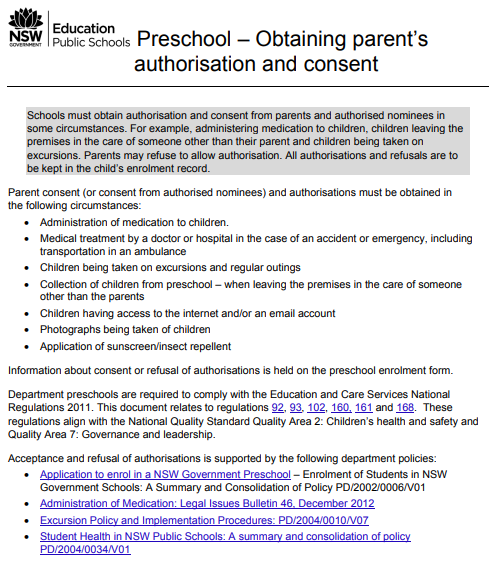 Education and care services regulation/sNSW Department of Education policy, procedure or guidelinesNational Quality Standard(s)Preschool Handbook referenceSchool policy or procedure, where applicableRegulations 168(2)(f) Regulation 99The following department policies and relevant documents can be accessed from the preschool section of the department’s website;Application to enrol in a NSW government preschool The Preschool – Obtaining parents’ authorisation and consent procedure (attached below) 2.2.1: SupervisionAt all times, reasonable precautions and adequate supervision ensure children are protected from harm and hazard 2.2.3: Child ProtectionManagement, educators and staff are aware of their roles and responsibilities to identify and respond to every child at risk of abuse or neglect.7.1.2: Management SystemsSystems are in place to manage risk and enable the effective management and operation of a quality service.Wellbeing, page 39Wellbeing Appendix, 2.6 Arrival and departure procedures